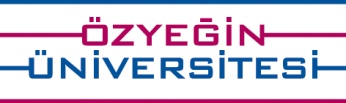 Ders Saydırma FormuCourse Substitution FormFORM_OH_320_06_01Sürüm 1ÖĞRENCİ BİLGİLERİ STUDENT INFORMATIONÖğrenci Numarası Student IDAd SoyadName SurnameFakülte / Enstitü / YüksekokulFaculty / Institute / SchoolProgramProgramÖNCEDEN ALINAN DERSPREVIOUSLY TAKEN COURSEÖNCEDEN ALINAN DERSPREVIOUSLY TAKEN COURSEÖNCEDEN ALINAN DERSPREVIOUSLY TAKEN COURSEÖNCEDEN ALINAN DERSPREVIOUSLY TAKEN COURSEYERİNE SAYDIRILACAK DERSSUBSTITUTE COURSEYERİNE SAYDIRILACAK DERSSUBSTITUTE COURSEYERİNE SAYDIRILACAK DERSSUBSTITUTE COURSEDersin KoduCourse CodeDersin AdıCourse TitleAkademik DönemAcademic SemesterNotGradeDersin KoduCourse CodeDersin AdıCourse TitleAkademik DönemAcademic SemesterONAYAPPROVALAd SoyadName SurnameİmzaSignatureTarihDateDanışmanAdvisorÖğrenciStudentİşleme Alan ÖH Personeliİşleme Alan ÖH Personeliİşleme Alan ÖH PersoneliAd Soyad :Tarih:İmza: